Лекція 9.Тема: ОЛІМПІЙСЬКІ ІГРИ СТАРОДАВНЬОЇ ГРЕЦІЇ. План.Значення спорту у житті античних греків.Передумови виникнення Олімпійських ігор у Стародавній Греції.Програма, зміст, учасники Олімпійських ігор.Спортивні споруди Стародавньої Греції.Причини занепаду давньогрецьких Олімпійських ігор.Ключові слова: спорт, Олімпійські ігри, Стародавня Греція.ЛітератураБулатова М. М. Культурное наследие Древней Греции и Олимпийские игры / М. М. Булатова, С. Н. Бубка. − К.: Олимпийская л−ра, 2012. − 408 с.Пангелова Н. Є. Історія фізичної культури [Текст]: навчальний посібник / Н. Є. Пангелова. – К.: Освіта України, 2007. − 288 с. Солопчук М. С. Історія фізичної культури і спорту: [навчальний посібник] / М. С. Солопчук. – Кам’янець-Подільський: «Абетка-НОВА», 2001. – С. 140–152.Степанюк С. І. Методичний посібник для вивчення дисципліни «Історія фізичної культури» за блочно-модульною системою: для студентів денної та заочної формою навчання факультету фізичного виховання та спорту / С. І. Степанюк, О. О. Гречанюк, І. В. Маляренко. – Херсон: Вид-во ХДУ, 2006. –  236 с.Філь С. М., Худолій О. М., Малка Г. В. Історія фізичної культури: Навчальний посібник / За ред. проф. С. М. Філя. − Харків, “ОВС”, 2003. − 160 с.1. Значення спорту у житті античних греківНа інтенсивний розвиток спортивних змагань у Стародавній Греції вплинув один із найважливіших елементів буття і культури стародавніх греків – агоністика – принцип змагальності, який реалізувався у різних сферах життя (праці, мистецтві, спорті) з метою досягнення найкращого результату, визнання, прославлення сфер діяльності, примноження особистого престижу і слави міст-держав. Агони – різні змагання, які були однією із форм вшанування богів, привертали велику кількість учасників, які прагнули виділитися своїми досягненнями у тій чи іншій сфері життя. Атмосфера гострої конкуренції, змагальності і протиборства, без урахування якої неможливо зрозуміти спосіб життя стародавніх греків, їх культуру, природно випливала із міфів. Адже відомо, що олімпійським богам було властиве суперництво, змагання. Чим іншим, якщо не конкурсом краси, був знаменитий суд Паріса, який вирішував кому із трьох великих богинь віддати яблуко, яке призначалося найпрекраснішій? А скільки разів смертні жінки кидали виклик богиням, насмілюючись суперничати з ними своєю красою чи мистецтвом рукоділля, як це зробила одного разу зухвала Арахна, яка забажала перевершити у прядінні та ткацтві саму богиню Афіну!Глибоко вкорінений змагальний дух греків часто виражався в формі різних конкурсів. Ці конкурси були дійсним чинником прогресу Стародавньої Греції, вони забезпечували появу унікальних витворів. Музиканти і поети, художники і скульптори, філософи і оратори змагалися своїми витворами за першість – головну премію, яка дозволяла їм відзначитися і відчути радість перемоги.Існував навіть конкурс немовлят: щорічно під час свята Тесмофорій, яке було присвячене Деметрі, як матері прекрасних дітей, жінки показували комісії своїх дітей, народжених протягом року, що минув, і та, чия дитина признавалася найкрасивішою, нагороджувалася.Таким чином, створювалася атмосфера справедливості, у якій людина мала можливість демонструвати свою майстерність, досягнення і відстоювати першість. Перевага тіла і духу у такій атмосфері була поставлена вище походження і багатства. Багато поетів, художників, філософів, скульпторів, ораторів завдяки змаганням і конкурсам добивалися широкого громадського визнання і високого суспільного положення не дивлячись на своє родове походження.Природно, що у цих умовах, пронизаних ідеалами змагань, першості, досягнення фізичної та моральної досконалості особистості, особливе значення мали, звичайно ж, великі спортивні змагання, які набули у Стародавній Греції великої популярності.Виховання спортивного духу в Стародавній Греції базувалося на тому самому грунті, що й інші культурні цінності грецької цивілізації. І головним серед них було звільнення людини від будь-якої деспотії. Людину вчили вірити в себе, у свої власні сили і можливості, у найвищі цінності людського життя. Людина розглядалася як видимий образ божества, оскільки боги у греків мали ті самі людські риси. Тілесна досконалість, фізична і духовна сила для греків були базовими принципами, які, як правило, проявлялися і здійснювалися на спортивних аренах.Саме завдяки таким суспільним устоям по всій Стародавній Греції проводилося безліч атлетичних ігор присвячених Олімпійським богам. Крім Олімпійських був ще ряд змагань, які поступалися їм за популярністю, та все ж носили всегрецький характер і були вагомими подіями у громадському житті країни. Найпопулярнішими із них були Панафінеські, Немейські, Піфійські та Істмійські ігри.Змагання, зазвичай, були частиною священних святкувань, які окрім них включали священнодійства та завершальні ритуальні банкети. Головна частина ритуалу полягала у жертвопринесеннях, які супроводжувалися урочистими процесіями. Ігри служили лише окрасою свята, але саме вони, а не священнодійства, викликали величезний інтерес у еллінів. 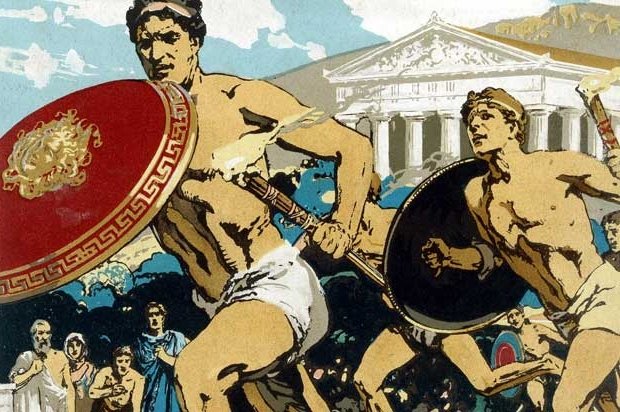 Немейські ігри, які проводилися також як і Олімпійські на честь бога Зевса, вперше були проведені у Немеї більш ніж через 200 років після початку Олімпійських – в 573 році до н.е. Після цього Ігри проводилися кожні два роки – на другий рік олімпійського чотириріччя – восени, на четвертий – взимку.При розкопках в Немеї знайдені залишки фундаментальних спортивних споруд – стадіону з трибунами для великого числа глядачів, фундаменти багаточисельних постоялих дворів, трактирів, лазень, плавального басейну.У програмі Немейських ігор були різні види спорту, однак найпопулярнішими були біг, боротьба, пентатлон. Переможці нагороджувалися вінками із плюща або селери.Організатори Немейських ігор неодноразово пробували добитися дотримання під час ігор загального миру в Елладі. Однак не дивлячись на те, що такий порядок був прийнятий, мир неодноразово порушувався, особливо спартанцями.Піфійські ігри проводилися в Дельфах на честь бога Аполлона. Існує міф, що Піфійські ігри заснував Аполлон на тому місці, де він убив грізного змія Піфона. Про особливий зв’язок Піфійських ігор із культом Аполлона свідчить і те, що спочатку до програми Ігор входили тільки музичні змагання – виступи музикантів, співаків, танцюристів, покровителем яких вважався сам Аполлон. Історична традиція говорить, що у 586 році до н.е., після однієї із воєн між грецькими містами в пам’ять про загиблих були вперше влаштовані поблизу Дельф змагання на колісницях, а з 582 р. до н.е. ці місцеві урочистості перетворилися у загальногрецькі. З 586 р. до н.е. почали відлік чотириріч – піфіад. Під впливом спартанських звичаїв учасники змагань виступали оголеними. Нагородою переможцям служили яблука, а згодом – вінки із гілок лаврового дерева.Істмійські ігри були організовані на честь Посейдона – володаря моря. Вони проводилися в сосновому гаю на Істмійському перешийку з 581 року до н.е. кожні два роки, в перший і третій рік кожної Олімпіади, навесні. Програма складалася із виступів флейтистів і кіфаредів, і спортивних змагань: бігу, боротьби, перегонів на колісницях і конях. Нагороджували переможців вінком із соснових гілок. Корінф, поблизу якого проходили Істмійські ігри, був багатим і впливовим містом, тому Ігри завжди справлялися пишно і приваблювали велику кількість людей. Як і Олімпіоніків, переможців Істмійських ігор оспівували поети, перш за все Піндар і Вакхілід. З 228 р. до н.е. в Іграх стали приймати участь і римляни, траплялося, що під час Істмійських торжеств оголошувалися важливі рішення римських правителів. Панафінейські ігри зародилися дуже давно і святкувалися на честь Афіни – богині покровительки міста, на її день народження 28 числа місяця Гекатомбайона (середина літа, липень-серпень). Фестиваль проводився кожного року, але від 556/5 р. до н.е. був встановлений кожні чотири роки (в 3-й рік кожної Олімпіади) і назвали його Великі Панафінеї. На Панафінеях проводилися гімнастичні ігри. Як частину чудової реорганізації програми фестивалю було додано змагання для рапсодів (читців епічної поезії).Перікл посилив музичні змагання і побудував відомий Одеон, поруч театру Діонісія. Він також збудував найпрекрасніший храм в античному світі – Парфенон. Ігри і процесії організовувалися десятьма атлосетами (організатори ігор), які обиралися за чотири роки наперед. Вони були відповідальні за підготовку чудового пеплоса (мантії), який ткався більше чотирьох років відібраними афінським дівчатами. На ньому завжди зображувалася Афіна у битві богів з гігантами. Вони були також відповідальні за впорядкування панафінейських амфор і наповнення їх олією з священних олив Афіни.Фестиваль починався з ігор 21-го Гекатомбайона. Найранішими змаганнями були перегони на колісницях, але в класичний період вони були замінені кінними перегонами. Шість видів для хлопчиків і дев'ять для чоловіків проводилися більш, ніж два дні. Призами для цих ігор були панафінейські амфори, що зображували Афіну Промахос на одній стороні, а на іншій – вид змагань, в якому була одержана перемога. Зворотній бік панафінейських амфор таким чином представляв повну картину видів спорту від 556 р. до н.е. до кінця античного світу. Дні, що залишалися, були присвячені змаганням у пирргічі (військовий танець, виконуваний у озброєнні) і показу та змаганням у фізичній здатності. Музичні змагання були двох видів: читання епічної поеми і змагання у справжній музиці – тобто спів ліричної поезії під акомпанемент кіфари чи флейти. У ніч з 27 на 28 Гекатомбайона відбувалося «священне чергування» – перегони з факелами і пісні, які допомагали підготуватися афінським людям, які лишалися на всю ніч, очікуючи великого дня процесії. Саме цю величаву процесію відтворив Фідій на фризі Парфенону. Для афінян це був найвидатніший час.2. Передумови виникнення Олімпійських ігор у Стародавній ГреціїВиникнення Олімпійських ігор пов'язано з найдавнішими ритуалами “посвяти”, “відродження до нового життя”. Ці ритуали включали уявлення про священний шлюб Сонця і Місяця.Одним із древніх попередників Олімпійських ігор було, безсумнівно, свято врожаю жителів Пелопоннеського півострова. Побічно про це можна здогадатися, наприклад, за термінами їхнього проведення, обов'язковій присутності на них жриць богині родючості Деметри, нагородженні переможців вінком з оливи. Від похоронних змагань в Олімпійських іграх залишилися ті чи інші ритуали жертвопринесення. Характерною рисою релігійних вірувань древніх греків було шанування небіжчиків атлетичними і військовими змаганнями. В «Іліаді», наприклад, розповідається про похоронні ігри, які Ахілл влаштував на честь свого друга Патрокла. Ритуальний характер свят, включаючи змагання, був пов'язаний у древніх греків з віруваннями про те, що варто постійно дякувати олімпійським богам і іншим божествам за перемогу в бою, за гарний врожай, за порятунок під час аварії корабля, за гарне одруження, щоб ушанувати пам'ять покійного. У той же час у греків не було суворої релігійної церемонії.Відповідно до міфів у долині поблизу Олімпії змагалися прості смертні, герої-напівбоги і навіть самі боги ще 3-4 тисячі років тому. На легендарному Олімпі перемогу виборювали бог мистецтв та світла Аполлон, покровитель мандрівників і крамарів Гермес, бог вина Діоніс та інші. Серед героїв, які продовжили традиції богів, називають то Геракла Ідейського, то Пелопа, який переміг сильного і підступного Еномая, батька прекрасної Гіпподамії. Стверджують, що саме на честь Пелопа один з грецьких островів дістав назву Пелопоннес.Археологічні розкопки підтвердили, що ігри дійсно існували й у той далекий час. Більш того, у них дозволялося брати участь жінкам. Знайдені малюнки свідчать про те, що ще у 20-му столітті до нової ери практикувалися кулачні бої, бої з биками, танці.Поема Гомера — перше літературне джерело, що розповіло людству про спортивні змагання в Стародавній Греції. В ній розповідається, як Ахілл започаткував ігри, присвячені пам'яті свого друга Патрокла, вбитого троянцем Гектором. Герої змагалися в їзді на колісницях, кулачному бої, звичайному бігу, метанні важкого диска, списа, стрільбі з лука. Досить було першим дістатися до фінішу, щоб отримати право запалити священний вогонь.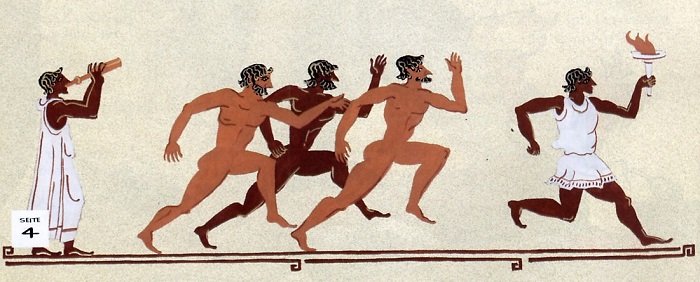 Існує декілька послідовних за часом міфів про заснування Олімпійських ігор. Найбільш древній з них називає серед основоположників ігор Зевса.Звідси і назва населеного пункту Олімпія. І згодом ця легенда підкріплювалася тим, що завжди свято в Олімпії проводилося на честь Зевса Олімпійського. Він уперше провів їх, святкуючи перемогу над своїм батьком Кроном. Ця перемога дала Зевсу абсолютну владу на землі і на небі. Тоді в змаганнях взяли участь усі найбільш відомі грецькі божества. Павсаній пише, що першими переможцями Олімпійських ігор називають Зевса й Аполлона. З якихось причин Олімпійські ігри, засновані Зевсом, проводилися нерегулярно, а згодом і зовсім припинилися. Друга за давністю широко розповсюджена легенда пов'язує поновлення Олімпійських ігор з ім'ям напівміфічного атлета Пелопса. Павсаній пише: «Із усіх героїв, що знаходяться в Олімпії, елейці вшановують Пелопса настільки більше інших богів, наскільки Зевс для них вище інших богів». Ігри в Олімпії на честь Пелопса, очевидно, проводилися не дуже регулярно. Є відомості про те, що до перших відомих дат було раніше проведено 29 Олімпіад. Ще один міф пов'язує проведення Олімпійських ігор з ідейським Гераклом. За легендою цар Еліди Авгій, який володів великими стадами, наказав Гераклові вичистити його стайні за один день. Геракл погодився за умови, що Авгій віддасть йому десяту частину своєї худоби. Геракл розібрав з двох протилежних боків стіни стайні і спрямував у них води річок Алфею та Кладею, які за один день винесли увесь гній зі стаєнь, після чого Геракл знову заклав стіни і прийшов за нагородою. Та Авгій не виконав угоди, і Геракл повернувся у Тірінф. Після довгих мандрів і служби у Еврісфея, Геракл повернувся до Еліди, переміг Авгія зібрав весь видобуток, приніс жертви олімпійським богам та започаткував Олімпійські ігри на честь свого батька Зевса.      Вважають, що Олімпійські ігри Стародавньої Греції взяли свій початок у 776 році до нової ери, коли офіційно було зафіксовано ім'я першого переможця Ігор пекаря з Еліди - Коройба. Саме у 776 році до нової ери грецький історик Тімей ввів літочислення за олімпіадами. У священний місяць, що починається з першого повного місяця після літнього сонцестояння, відзначалося Олімпійське свято, що повторювалося кожні 1417 днів, що складали «Олімпіаду» - грецький олімпійський рік.Учасники, крім іншого, змагалися у стадіодромі (багато авторів називають це змагання ще дромос) – біг на стадій – відстань у 600 стоп, відміряне самим Гераклом. Ігри почали проводитися один раз на 4 роки. Місце було обрано на священній рівнині Альтіс. Геракл обсадив цю площу оливами на честь богині Афіни Паллади. Ці дерева вважалися священними. Зрізані з них гілки використовувалися для вінків переможцям. Але і ці ігри ще не стали регулярними. Більш пізня легенда ґрунтується на відомих і міфічних особистостях і оповідає про поновлення Олімпійських ігор одночасно з установленням священного перемир'я між усіма містами учасниками на час проведення самого шанованого в Древній Греції свята.Правитель Еліди, якого звали Іфіт, звернувся до оракула з питанням: «Коли припиняться війни?». У відповідь оракул нібито сказав: «Віднови Олімпійські ігри». Іфіт уклав договір про поновлення Олімпійських ігор із самою могутньою державою – Спартою і з маленькою державою – Пісою. На її території знаходилася Олімпія. Текст договору, укладеного Іфітом Елідським з Лікургом Спартанським (головним законодавцем Спарти) і Клеосфеном, володарем Піси, став одним з видатних історичних документів усіх часів.Припускають, що договір був укладений у 884 році до н.е. На мідному диску атлета Асклепідеса був висічений текст договору. У ньому встановлювалося: «Олімпія є священним місцем, і той, хто посміє ступити на це місце зі зброєю в руках, буде затаврований як богохульник. Таким же безбожником з'явиться і той, хто, будь це в його владі, не помститься за злодіяння». Тобто з'являлося на час ігор священне перемир'я – екехейрія. Воно могло тривати до 3 місяців.Екехейрія дотримувалася за деякими виключеннями сотні років. Договір установлював правила проведення ігор раз у чотири роки. Пройшло ще кілька десятків років. Щоб упорядкувати проведення ігор і зберегти прізвища переможців, греки вирішили з 776 року до н.е. записувати їхні прізвища на кам'яних плитах в Олімпії. Саме з 776 року до н. е. Тімей склав список усіх переможців Олімпіад, що відбулися за два століття до нього. Зрозуміло, що в цих списках багато білих плям. Це підтверджує випадок з ім'ям першого чемпіону. Тому Тімей наполягає, що Ігри, на яких переміг Коройб, були лише 27-ми. Так зазначено на камені. З них починається літопис Олімпіад, оскільки відсутні відомості про переможців та програми попередніх змагань. Погодимося з цим і ми. Пізніше, у IV віці до н. е., списки переможців, складені Тімеєм, перевірив та доповнив великий Арістотель. Крім того з цього року почали вести облік проведених ігор. От чому саме ця дата взята істориками як рік заснування Олімпійських ігор.3. Програма, зміст, учасники Олімпійських ігорОлімпійські ігри Стародавньої Греції – найбільші загальногрецькі змагання, які проводилися регулярно через 4 роки в Олімпії – невеликому містечку в північно-західній частині Пелопоннеського півострову. З початку проведення Ігор грецьким істориком Тімеєм (ІІІ ст. до н.е.) введено літочислення за олімпіадами.В Олімпії було багато чудових споруд і будівель, що увійшли в історію мистецтва, культури та спорту. Тут були храми Зевса, Гери, мармурові портики, святилища та скарбниці, Німфейон, Леонідайон, пританей, статуї відомих атлетів, а також, звичайно, спортивні споруди: стадіон, іподром, гімнасій, палестра.Святкування Олімпійських ігор проходило у третій повний місяць після літнього сонцестояння. Як правило цей день припадав на кінець серпня чи на початок вересня.В Олімпійських іграх брали участь лише вільнонароджені греки, які повинні були тренуватися впродовж 10-12 місяців до початку змагань. Останній місяць тренування проходив у гімнасії Олімпії під наглядом елланодиків – суддів змагань, які й вирішували в кінцевому результаті, хто гідний брати участь в Іграх. Заборонялося брати участь в Олімпійських іграх вбивцям, тим, хто не платив податків, хто був під слідством, святотатцям.Жінки не брали участі в Олімпійських змаганнях, їм навіть заборонялося під страхом смертної кари бути присутніми на Олімпіадах в якості глядачів. Виняток складала лише жриця богині Деметри. Але на честь богині Гери в Олімпії після закінчення Ігор влаштовувалися змагання дівчат. Гера - дружина Зевса, покровителька жінок, родинного життя, охоронниця шлюбної вірності та породіль. Вона героїня багатьох міфів, яку поважали в усій Греції. На її честь в Олімпії кожні чотири роки проводилися змагання жінок — Ігри Гери (Герії). Розпорядницями Ігор були 16 представниць найвпливовіших полісів Греції. Дівчата змагалися у бігу. Довжина дистанції дорівнювала 5/6 стадія. Переможниць у кожній з трьох вікових груп нагороджували вінками і дарували частину священної корови. Щоб усі учасники та глядачі могли в один день зібратися разом, раніше, в рік проведення Олімпійських ігор розсилалися священні вісники – теори. Саме вони проголошували про початок священного перемир’я і оголошували дату початку змагань.Олімпійські ігри проводилися надзвичайно урочисто і тривали в період  свого розквіту до 5 днів. Керували Олімпійськими іграми елланодики – судді та організатори змагань. Вони обиралися за рік до чергових ігор із числа громадян Еліди. У час розквіту Ігор обиралося 8-10 елланодиків.Учасники Олімпійських ігор поділялися на три вікові групи: хлопчики, безбороді, мужі. Павсаній нараховував 18 видів змагань для дорослих і 6 видів – у хлопчиків та безбородих.Змагання з бігу на один стадій (стадіодром, дромос) впродовж 13 Олімпіад були єдиними в програмі Ігор. Олімпійський стадій дорівнював . Подвійний біг (діаулос) проходив на дистанції два стадії. Необхідно було добігти до поворотного стовпчика на відстані стадія, обігнути його і прибігти назад.Довгий біг (доліхос) не завжди мав однакову дистанцію і дорівнював найчастіше 24 стадіям. Пентатлон (п’ятиборство) демонстрував гармонійний розвиток атлетів. До складу пентатлону входили біг, стрибок в довжину, метання спису, метання диску та боротьба. Стрибки в довжину виконували з невеликого підвищення, стрибали у яму, заповнену морським піском. Стрибок здійснювали із гальтерами (обтяженнями) в руках, вага яких складала від 1,5 до .Зміна програми Олімпійських ігор Стародавньої ГреціїМетання диску бере свій початок із військової історії греків. Вага диску складала від 3 до , він виготовлявся із каменю, бронзи, заліза, олова та дерева. Діаметр становив від 13 до . Товщина в середній частині – . Метали диск з невеликого підвищення. Робили маятникові рухи тілом перед метанням.Спис метали з невеликого підвищення на точність попадання. Зазвичай його метали у щит із розгону. Змагання зі стрибків і метань супроводжувалися музикою флейти. Рухи атлетів повинні були гармоніювати із музичними акордами.Змагання з боротьби проводилися на спеціально підготовлених майданчиках, які називалися палестра. Їх поверхня складалася із двох прошарків: розпушеної землі посипаної зверху піском. Жеребкування учасників проводилося за допомогою мідних круглих жетонів. Якщо букви на жетонах співпадали, то атлети боролися між собою. Ефедр (непарний) відразу виходив у фінал без боротьби. Боролися лише стоячи до переможного закінчення (необхідно було три рази кинути суперника на землю). Так, найславнішим серед борців був Мілон. Ще підлітком він щодня піднімав теля і носив його на своїх плечах. Згодом теля замінив бик, а Мілон став першим силачем Еллади. Всюди в Греції розповідали про подвиги Полідама. Цей атлет однією рукою утримував за колесо колісницю, запряжену четвіркою коней. Знаменитий бігун і кулачний боєць Феаген уже в дитинстві був не за роками сильним. Повертаючись зі школи, він відніс із ринкової площі бронзову статую, що сподобалася йому. Хлопчика покарали, примусивши віднести важку статую на колишнє місце, а поговір про це поширився по всій Греції.У кулачному бою, як і в боротьбі час поєдинку не обмежувався. Поєдинок закінчувався тоді, коли один із учасників падав або здавався. Бити дозволялося тільки у голову, включаючи лице. Кулаки учасників були обмотані ремінцями. Панкратіон був сполученням боротьби та кулачного бою. Тут були дозволені удари, захвати, поштовхи, больові прийоми та ін. Поєдинок починався у стійці як кулачний бій, а коли один із суперників опинявся на землі продовжувався як боротьба.Змагання колісниць були вперше проведені на Іграх 25 Олімпіади у 680 році до н.е. Спочатку у них брали участь двоколісні колісниці, запряжені четвірками коней. Це були найнебезпечніші змагання. Треба було 12 разів об’їхати арену іподрому. Візники, стоячи на колісницях, правили кіньми. Колісниці шалено мчали і нерідко зачіплювалися за поворотний стовп або за чуже колесо. На розбиту колісницю налітали інші. В одному із заїздів з 10 колісниць розбилось 8.Для вимірювання дистанції на іподромі існував великий стадій (приблизно ). Дистанція забігів змінювалася у різні Олімпіади від 1 до 12 великих стадіїв. Переможцем оголошувався власник запрягу, хоча він міг навіть і не бути присутнім в Олімпії.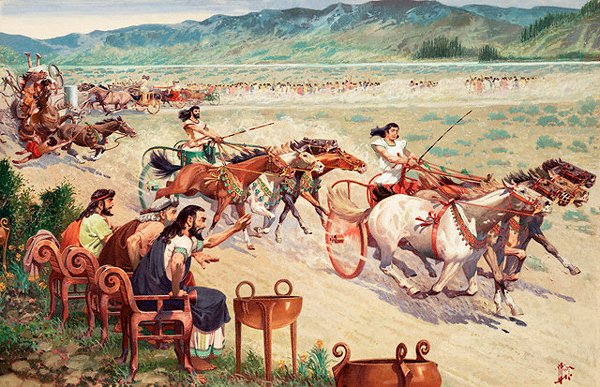 На іподромі був спеціальний механічний пристрій – портик трикутної форми з довжиною правої та лівої від центру сторін по . Це дозволяло приймати старт одночасно двадцяти колісницям, при чому вони мали однакові умови для перемоги. Цей пристрій дозволяв за сигналом елланодика спочатку розпочати біг тим колісницям, які були дальше від центру. Колісниці вирівнювалися в лінію. Після чого трубач давав сигнал початку перегонів. Коні з вершниками починали біг до трьох поворотних стовпів. Біля них потрібно було вміло розвернутися і знову мчати до місця старту. Ці поворотні стовпи, що приносили стільки труднощів, розташовувалися по осі іподрому.Потім ввели колісниці запряжені двійками коней. Згодом з’явилися перегони верхи на конях. Пізніше у програмі змагань на іподромі були забіги возів запряжених мулами.Поглянути на змагання в Олімпію народ добирався звідусюди: хто пішки, хто верхи, а деякі навіть пливли кораблями за тридев'ять земель, аби хоч одним оком поглянути на величних грецьких атлетів. Навколо міста виростали цілі наметові поселення. Щоб поспостерігати за спортсменами, глядачі повністю заповнювали схили пагорбів навколо долини річки Алфей. Гучними криками вони підбадьорювали атлетів, що змагалися. На Олімпійські ігри приїздили письменники й поети, щоб почитати свої твори перед тисячами слухачів, які зібралися з усього еллінського світу. Помітною частиною Олімпійських ігор було вшанування переможців. У перші ж хвилини після перемоги атлета у його рідне місто відправлялися доліходроми (вісники), щоб повідомити радісну новину. Сама церемонія складалася із двох етапів. Відразу після закінчення змагання глашатай урочисто сповіщав весь стадіон про того, хто переміг у змаганнях, став олімпіоніком, сповіщав ім’я і місто переможця. В останній день ігор біля вівтаря Зевса ще раз оголошувалися ім'я та батьківщина переможця. Він піднімався на бронзовий триніг. На його честь грали в труби три рази. Він отримував найвищу нагороду – оливкову гілку у формі вінка, яка зрізалася золотим ножем зі священного дерева, посадженого, згідно легенди, Гераклом. Після вручення нагород і вшанування переможців на їх честь виконувалися гімни і робилися жертвопринесення у храмі Зевса, а увечері проводилася ритуальна учта. Після урочистої перемоги і церемонії нагородження (вручення вінка зі священної оливи та пальмової гілки) Олімпієць жив розкішно. На його честь влаштовували свята, співали гімни, робили статуї, в Афінах переможця звільняли від податків і обтяжливих громадських обов'язків. А ще переможцю завжди залишали найкраще місце в театрі. Олімпіоніку надавалося право встановити на свою честь в Олімпії статую. Триразовому олімпійському чемпіонові надавалося право надати їй портретну схожість із собою. Подекуди особливими привілеями користувалися навіть діти олімпійця.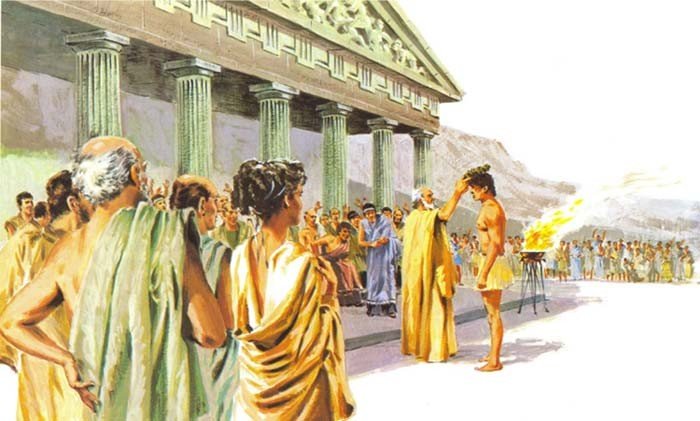 Урочисто зустрічали переможця у рідному місті. Він в’їжджав через головні ворота у присутності відомих громадян і всіх вільних на той час жителів. У деяких містах олімпіонік попадав у місто через пролом у міський стіні. Цей пролом у той же день закладали, щоб олімпійська перемога увійшла і ніколи більше не покинула місто. Знову проходило святкування уже в головному храмі цього міста. Переможець урочисто передавав вінок із листя священної оливи на зберігання у цьому храмі. У деяких випадках на честь олімпіоніків ставили статуї та чеканили монети із їх зображеннями.Олімпіоніків запрошували бути полководцями, їм могли довірити заснування нових колоній. Після смерті олімпіоніка, його у рідному місті могли почати вшановувати як бога. Атлетам, які добилися декількох перемог на Олімпійських іграх віддавалися особливі почесті.Імена олімпіоніків вибивали на плитах священного гаю Альтіс, а пізніше вписували в почесні таблиці. З 540 р. до н.е. було дозволено ставити статуї в Альтісі на честь власної перемоги. Поети присвячували переможцям епінікії (оди на честь перемог у змаганнях).Атлети, які порушували правила Ігор, каралися штрафами. На кошти, отримані від порушників правил, створювалися бронзові статуї Зевса. Ці статуї (заніси) встановлювали перед входом на стадіон — як пересторогу атлетам, які направлялися на змагання, про неприпустимість порушення олімпійських правил.Нічого невідомо про результати атлетів під час забігів. Досить було прийти до фінішу першим, щоб одержати лавровий вінок і здобути право запалити священний вогонь.Літературні джерела розповідають про Олімпійців, які бігали швидше від зайця. Спартанець Ладас, наприклад, бігав, не залишаючи на піску слідів. Юний Полімнестор із Мілета легко наздоганяв кіз, яких випасав на горах, і навіть ловив зайців.З історії ми знаємо довжину відстані від містечка Марафон до Афін — приблизно 42 кілометри. Першим цю дистанцію подолав відомий з переказів воїн полководця Мільтіада — Фідіппід. Він повинен був повідомити своїх земляків про блискучу перемогу їхнього війська над персами. Було це у 490 році до н. е. Коли Фідіппід прибіг на міську площу, він зміг вимовити лише двоє слів: “Ми перемогли!” і впав мертвий.Не злічити кількості спортсменів, які долають сьогодні марафонську дистанцію. Та славнозвісний Фідіппід перед тим, як виконати доручення полководця, збігав через гірський перевал до Спарти і назад, бився на полі бою в перших лавах, де перебували найхоробріші. Саме через це йому й доручили принести радісну звістку до Афін. Не кожному до снаги таке навантаження!Для відзначення героїв змагань існувало багато почестей. На їхню честь встановлювали скульптури, складали вірші, виконували пісні. Експансивні та темпераментні греки над усе цінували благородство та мужність, чесність та відвагу, виявлені у відкритому двобої.Водночас не дозволялося сміятися над переможеними. Учасникам та глядачам Олімпійських ігор показували статуї, присвячені визначним атлетам. Як було не захоплюватись силою славнозвісного Мілона Кротонського! Він шість разів перемагав на Олімпійських іграх, десять — на істмійських, дев'ять — на німейських, шість — на піфійських. Ще хлопчиком у 532 році до н. е. він здобув свою першу перемогу. А через 20 років, на 63-й Олімпіаді, піднявши на плечі забитого на честь його шостої перемоги здоровенного бика, він зробив з ним коло пошани по стадіону. А ввечері, на бенкеті, він самотужки з'їв засмаженого бика.Протягом 30 років перемагав у кулачних двобоях атлет Феаген. На Олімпійських та інших іграх тих часів він здобув 1400 перемог. Важко зараз повірити такому досягненню спортсмена.На 79-й Олімпіаді перемогу серед кулачних бійців святкував Діагор з острова Родос. Чемпіонами ставали також три його сини та два онуки. Цей рекорд “сімейності” не перевершено й досі.Одного разу, коли сини Діагора, Дамагет та Акузілай, стали чемпіонами у боротьбі та з п'ятиборства, вони поклали свої вінки на голову батька і на руках понесли його по стадіону.— Що тобі ще чекати від життя, Діагоре? — запитували глядачі. Щасливий батько помер на руках синів від радощів, що переповнили його серце.Регулярність проведення Олімпійських ігор просто дивовижна. Ні стихійні лиха, ні політичні перевороти, ні нашестя, ні війни не могли порушити строки їх проведення.4. Спортивні споруди Стародавньої ГреціїУ Стародавній Греції для занять спортом зводилися різні споруди – гімнасії, палестри, стадіони, гіпподроми та ін. У будівництві гімнасіїв та інших споруд для проведення змагань очевидно використовувалися недовговічні матеріали (глиняна цегла, дерево та ін.). Тому наші уявлення про стадіони, палестри і гімнасії базуються на археологічних і літературних даних більш пізнього часу, починаючи із середини ІV ст. до н.е. У цей період почалося відновлення та реконструкція побудованих раніше споруд, розробка і реалізація нових проектів. Все що нам відомо про стадіони в Афінах, Дельфах, Олімпії, Мессині та інших містах, палестрах і гімнасіях в Олімпії, Дельфах, Пергамо відноситься до грецької і римської епох, починаючи із середини ІV ст. до н.е. Гімнасії в кінці V і в ІV ст. до н.е. використовуються в основному для фізичного удосконалення і спортивної підготовки молоді. Саме в цей період в Афінах було побудовано три найвідоміших гімнасії: Синосарг, Лікей і Академія.Для виховання здорових боєздатних громадян у будь-якому давньо-грецькому полісі повинна була існувати хоча б одна школа фізичного виховання – гімнасій, а у великих містах їх могло бути навіть декілька. За свідченням Павсанія, поселення не могло вважатися містом, якщо у ньому не було гімнасію.Елліни проводили у гімнасіях велику частину свого часу. Тут не лише загартовувалося тіло юнака, але й у бесідах і диспутах розвивалися його розумові здібності. Гімнасій був одним із центральних місць суспільного життя грецького полісу. Вільний і благородний еллін мав за честь і обов’язок відвідувати такі місця.Спочатку гімнасії призначалися лише для занять фізичними вправами, але вже з V-ІV ст. до н.е. вони стають культурно-суспільними центрами давньогрецького полісу. У приміщенні гімнасію знаходилися: палестра, роздягальня, зал, де атлети натирались оливковою олією, ще одна кімната, де вони натирались піском – все це було необхідним косметичним масажем, що полегшував виконання тих чи інших прийомів під час змагань, – потім інша кімната з підвішеними шкіряними мішками з піском, де майбутні чемпіони тренували свою силу та відпрацьовували удари перед кулачними боями. Найбільшим приміщенням був ефебіон, що призначався для гімнастичних вправ та ігор молоді. Були при гімнасіях і кімнати відпочинку – екседри з лавками та стільцями. Тут втомлені атлети могли перепочити. Там же виступали та проводили дискусії філософи і ритори. Окремі зали та кімнати були відокремлені одна від одної портиками. Одні з них були криті, інші – відкриті, ними користувалися в залежності від пори року та погоди. Також при гімнасіях були атлетичні майданчики: для гри в м’яч – сферистеріон, для бігу – дром. Для гігієнічних процедур при гімнасіях існували лазні з холодною та гарячою водою.Поступово гімнасії перетворювалися у справжню школу освіти та виховання, де окрім спортивних занять вивчали філософію, красномовство і граматику. Тут розташовувалися бібліотеки. Відомі філософи й оратори часто відвідували гімнасій для читання лекцій, вважаючи його кращим місцем для зустрічі із молоддю. Найвидатніші мислителі давнини створювали в гімнасіях свої школи: Платон – в Академії (385 р. до н.е.), Арістотель – в Лікеї (335 р. до н.е.). Не дивлячись на те, що викладання у гімнасіях носило неофіційний характер, воно користувалося великою популярністю у юнаків, які займалися спортом.Архітектурні та літературні пам’ятники свідчать про культ грецьких богів в гімнасіях. Спочатку культ був достатньо простим: образ поклоніння (Гермес, Аполлон, Геракл) і маленький вівтар, де проводився ритуал. Для цього виділялася частина палестри. У кінці періоду еллінізму на території гімнасіїв стали будуватися храми Аполлону, Гермесу, Гераклу в яких ті, хто займався поклонялися цим богам.Що ж до інших спортивних споруд давньої Олімпії? Проведені вченими розкопки в середині XVIII — на початку XIX століть показали, що там було п'ять стадіонів, послідовно споруджених один за одним. Вони мали вигляд прямокутника або видовжену підковоподібну форму. Вздовж арен розміщувались трибуни для глядачів, яких іноді збиралося до 50 тисяч.Змагання з бігу відбувалися не на колових доріжках, як це прийнято зараз, а по прямій — туди і назад. Поряд розміщувались місця для поєдинків борців, метальників, кулачних бійців, ігор з м'ячем. Тут були також лазні, кімнати для масажу, інші приміщення. Неподалік височіло кілька приміщень “олімпійського селища”, де розташовувались атлети — учасники ігор.Найбільшим і найдослідженішим є стадіон в Олімпії. Завдяки праці німецьких археологів зі стадіону були видалені 75 тис. куб. м ґрунту і відтворена його історія. Від першого стадіону, побудованого в VІ ст. до н.е., залишилося небагато слідів. У наступні століття стадіон постійно перебудовувався: бігова доріжка, довжина якої складала  розширилася, довкола стадіону були побудовані стіни, обладнані спеціальні місця для старту і фінішу, трибуну для суддів та ін.Істмійський стадіон у Корінфі був розташований поруч із храмом Посейдона. Ширина бігового поля складала , довжина, через відсутність південно-східної частини, не вираховується. Глядачі розташовувалися на природній земляній трибуні.Розкопки стадіону в Дельфах почалися в 1896 році й відновлювалися багаторазово. Стадіон, який можна побачити сьогодні, датується ІІ ст. н.е. Дослідження, проведені в 1971-1973 роках дозволили установити, що існував і більш древній стадіон, побудований в період з 279 по 270 рр. до н.е., який вміщав 17 доріжок довжиною . Реконструкція стадіону, проведена в середині ІІ ст. н.е. дещо змінила форму стадіону. Довжина доріжок склала  при ширині від 25,33 до . Трибуни для глядачів були розташовані на подіумі, який було вистелено кам’яними плитами. Стадіон вміщував близько 6500 глядачів, у центрі північної частини була трибуна для почесних гостей.Стадіон в Немеї, згідно результатів розкопок, проведених в період 1971-1991 років, було побудовано в кінці ІV ст. до н.е. Розміри доріжок стадіону були приблизно такими ж, як і інших стадіонів –  в довжину,  – в ширину.У IV столітті до н. е. архитектором Леонідом був побудований «Леонідойон», який виконував функцію олімпійського селища. Будівля складалася з центрального двору, оточеного перистилем з 44 колон, до якого виходили кімнати з усіх чотирьох боків. Назовні будівлі знаходилась неперервна колонада з 138 іонічних колон.Оскільки Олімпійські ігри мали важливе релігійне значення, в Олімпії знаходилась система храмів й святилищ.5. Причини занепаду давньогрецьких Олімпійських ігорПочинаючи з V-ІV ст. до н.е., в Стародавній Греції Олімпійські ігри поступово відходять від вимог релігії, все більша увага звертається на видовищний характер змагань, їх використання для підвищення авторитету міст-держав і їх правителів. Кількість спортивних святкувань постійно зростає і в період між Олімпійськими іграми проводиться багато інших змагань. Ці свята щедро фінансуються, в їх програми поруч із традиційними видами (біг, панкратіон та ін.), включаються видовищні види спорту – перегони на колісницях та конях, біг із запаленим факелом.В Олімпійських іграх у цей період беруть участь представники багатьох країн європейського Середземномор’я і навіть країн Азії. Знімаються заборони, які діяли раніше: до змагань допускаються іноземці, а також вихідці із незаможних прошарків населення. Переможці змагань нагороджуються великими грошовими призами і цінними подарунками, одержують і матеріальні пільги у своїх містах. Поступово комерційний характер змагань, розкіш в якій вони проводилися, розмивають ідеали олімпізму, спорт набуває професіонального характеру.З часом спортивна підготовка все більше орієнтувалася на успіх у змаганнях, що приносило славу, грошовий дохід і різні блага. Задачі виховання відходили на другий план, що в кінці кінців, стало однією із причин занепаду спортивного руху в Стародавній Греції.Професіоналізація спорту в Стародавній Греції не була випадковим явищем, а прямим наслідком політичного, економічного та соціального життя суспільства, яке і визначало поступову трансформацію спорту, перегляд його цінностей та ідеалів.Існує багато доказів тому, що переможці Ігор одержували величезні грошові призи – від 3000 до 6000 драхм, що було достатньо сім’ї із 3-4-х людей прожити протягом 5-10 років.Однак кризові явища в давньогрецькому спорті набули особливої гостроти після завоювання грецьких держав римлянами в 146 р. до н.е. Із втратою незалежності відбуваються зміни політичної, економічної та соціальної сторін життя грецького суспільства, які дуже негативно вплинули на спорт. Багато змагань були припинені, різко знизився інтерес до спорту. Помітно падає і значення Олімпійських ігор. Як і на початку свого зародження, вони починають носити місцевий характер.Однак у Стародавній Греції збереглися гімнасії, які виявилися не тільки центрами збереження спорту, його цінностей та ідеалів, але й свого роду духовним оплотом, центром збереження національного і культурного спадку.Проводилися і Олімпіади, які не були заборонені римлянами, хоча й були спроби перенести Ігри в Рим. У подальшому багато намісників римських імператорів у Стародавній Греції стали прибічниками відродження різних місцевих і регіональних змагань, будівництва стадіонів і гімнасіїв. Відродилися популярність і колишня велич святкувань в Олімпії – Олімпійських ігор.Велику увагу Олімпіадам приділяв римський імператор Август (30-14 рр. до н.е.). Дещо пізніше імператор Нерон (54-68 рр. н.е.) також виявляв підвищений інтерес до Олімпіад і навіть приймав участь в одній із них (211-та Олімпіада). У ті ж роки Олімпія знову перетворилася на процвітаюче місто. В Іграх уже брали участь не тільки греки та римляни, але й багато представників країн Африки й Азії.Однак у римський період стали ще більше розмиватися ідеали давньогрецького спорту. Не дивлячись не те, що деякі імператори Риму, які симпатизували олімпійським цінностям стародавніх греків, пробували сприяти розвитку спорту, це не давало бажаних результатів, тому, що римляни не зуміли проникнути в сутність Олімпізму. Змагання набули більш жорсткого характеру, особливо у боксі, боротьбі, панкратіоні. Більш того, в програмах багатьох змагань з’явилися бої гладіаторів, поєдинки із дикими тваринами, що відбулося під впливом римлян. Саме в цей період з’явилися перші професіональні союзи атлетів, які користувалися заступництвом і матеріальною підтримкою імператорів. Члени професійних союзів брали участь у різних змаганнях, де головними їх конкурентами були представники інших професійних союзів.Цілком природно, що створення і суперництво професіональних союзів сприяло росту майстерності атлетів, удосконаленню підготовки, впровадженню передового досвіду та знань на практиці. Однак професійний спорт розмивав ідеали та цінності олімпізму, все більше відходив від міфологічних коренів, розривав природні зв’язки із іншими сторонами життя.Історичні дані свідчать, що реєстрація переможців Олімпійських ігор припинилася в 267 році. Починаючи з цього часу і майже до 361 року будь-яких відомостей про проведення змагань атлетів документально не відзначено. Лише в 369 і 373 роках з’явилися деякі відомості про атлета на ім’я Фіоуменос з Філадельфії, що в Малій Азії, який переміг у змаганнях з боротьби, а також про останнього чемпіона Олімпійських ігор, яким став вірменський цар Вараздат, який переміг у змаганнях борців на 291-й Олімпіаді в 385 році.Доля Ігор була вирішена в період з 392 по 395 роки, і ми не знаємо чи були проведені останні Ігри уже в 389 році. Відомий лише едикт 392 року, підписаний імператором Феодосієм І та його синами Аркадієм і Гонорієм, який суворо засуджував язичницькі традиції: жертвопринесення богам і духам, гадання по нутрощам тварин та інші обряди. Дотримання звичаїв минулих віків розглядалося як великий державний злочин. Олімпійські ігри також могли попасти під заборону, адже вони були присвячені Зевсу і починалися із принесення жертв. Але чому не могли продовжуватися Ігри після того, як їх позбавили релігійного, язичницького елементу, якщо відомо, що сам Феодосій І не був противником спортивних змагань як таких і що в Антіохії ігри, які носили назву олімпійських, проводилися майже до 520 року. Можливо, що в Антіохії, місті багатолюдному, багатому і незалежному за духом, імператор не наважився відміняти популярні спортивні святкування, боячись невдоволення мешканців і відкритого заколоту. Зате в Олімпії, яка була розташована далеко від крупних міських центрів, повстань можна було не остерігатися, адже постійних жителів там майже не було. Не обов’язково було прямо забороняти самі Ігри спеціальним едиктом, достатньо було заборонити учасникам і глядачам проживати довгий час там, де вони звикли розташовуватися на час Ігор. Не виключено також, що Ігри були припинені просто через недостатність коштів на їх регулярне проведення. Місцевість, де знаходилася Олімпія, була однією із найбідніших в Елладі, її населяли прості пастухи.Грошові фонди Ігор, що існували колись давно вже перейшли в руки місцевого римського уряду чи християнської церкви. Ще задовго до кінця ІV ст. н.е. організатори Олімпійських ігор не раз відчували фінансові труднощі, і часто здавалося, що знамениті Ігри ось-ось припиняться.У 395 році на берегах Алфею на території Олімпії відбулася велика битва візантійців і готів, у результаті якої сильно постраждали спортивні споруди та інші об’єкти, які використовувалися при проведенні Олімпійських ігор.Завершили руйнування Олімпії сильні землетруси, які відбулися в VІ ст. н.е., а також спалення залишків язичницьких храмів за наказом Феодосія ІІ (426 р.). У подальшому Олімпія була повністю похована під товстим шаром піску та мулу після великого паводку – розливу річок Алфей і Кладей.КОНТРОЛЬНІ ПИТАННЯОсобливості фізичної культури у Стародавній Греції. Агоністика стародавніх греків. Істмійські, Піфійські, Немейські та інші Атлетичні ігри Стародавньої Греції. Спортивні споруди Стародавньої Греції. Легенди та міфи щодо зародження давньогрецьких Олімпійських ігор. Місце проведення, программа та учасники Олімпійських ігор Стародавньої Греції. Причини занепаду давньогрецьких Олімпійських ігор. ОлімпіадиРокиВиди змагань1 Олімпіада776 р. до н.е.стадіодром (біг на один стадій – )14724 р. до н.е.діаулос (подвійний біг – 2 рази по )15720 р. до н.е.доліхос (довгий біг – до )18 Олімпіада708 р. до н.е.пентатлон (легкоатлетичне п’ятиборство) і боротьба23688 р. до н.е.кулачний бій25 Олімпіада680 р. до н.е.тесріппон (перегони колісниць з чотирма кіньми)33648 р. до н.е.панкратіон, кінні перегони37632 р. до н.е.біг на одну стадію та боротьба для хлопчиків38 Олімпіада628 р. до н.е.пентатлон для хлопчиків (лише для цієї Олімпіади)41616 р. до н.е.кулачний бій для хлопчиків65520 р. до н.е.гоплітодром – біг в озброєнні70 Олімпіада500 р. до н.е.апене (змагання колісниць з мулами) (занедбані на 84 Олімпіаді)71496 р. до н.е.перегони на кобилах93 Олімпіада408 р. до н.е.синоріс (перегони на колісницях з двома кіньми)96 Олімпіада396 р. до н.е.змагання сурмачів і герольдів (вісників)99384 р. до н.е.тесріппон для лошатОлімпіада 128268 р. до н.е.синоріс для лошатОлімпіада 131256 р. до н.е.перегони верхи на лошатахОлімпіада 145200 р. до н.е.панкратіон для хлопчиків